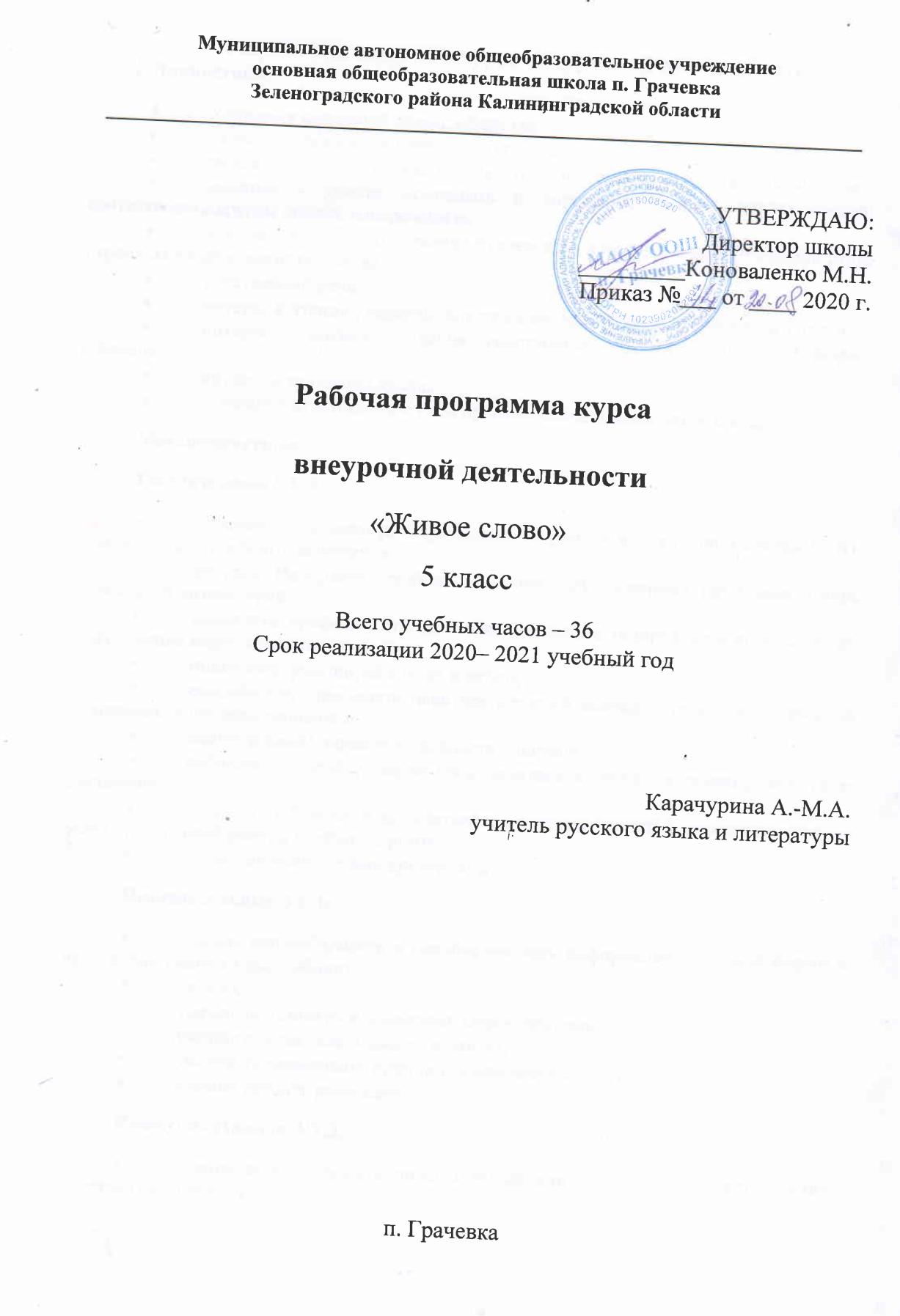 Результаты освоения курса внеурочной деятельностиЛичностные:Уважение ценностей семьи, общества;любовь и уважение к Отечеству, его языку, культуре;эмоциональность; умение осознавать и определять (называть) свои эмоции;эмпатия – умение осознавать и определять эмоции других людей; сочувствовать другим людям, сопереживать;чувство прекрасного – умение чувствовать красоту и выразительность речи, стремиться к совершенствованиюсобственной речи;интерес к чтению, ведению диалога с автором текста; потребность в чтении;интерес к письму, созданию собственных текстов, письменной форме общения;интерес к изучению языка;осознание ответственности за произнесённое и написанное слово.Метапредметные:Регулятивные УУД:способность извлекать информацию из разных источников, включая СМИ, компакт-диски учебного назначения,ресурсы Интернета; свободно пользоваться словарями различных типов, справочной литературой;овладение приёмами отбора и систематизации материала на определённую тему; умение вести самостоятельныйпоиск информации, её анализ и отбор;способность определять цели предстоящей исследовательской, творческой деятельности (индивидуальной иколлективной), последовательность действий; работать по плану, сверяя свои действия с целью, корректировать свою деятельность;в диалоге с учителем вырабатывать критерии оценки и определять степень успешности своей работы и работы другихв соответствии с этими критериями.Познавательные УУД:умение перерабатывать и преобразовывать информацию из одной формы в другую (составлять план, таблицу,схему);умение пользоваться словарями, справочниками;умение осуществлять анализ и синтез;умение устанавливать причинно-следственные связи;умение строить рассуждения;Коммуникативные УУД:умение воспроизводить прослушанный или прочитанный текст с разной степенью свёрнутости;умение создавать устные и письменные тексты разных типов, стилей и жанров с учётом замысла, адресата, ситуацииобщения;способность свободно и правильно излагать свои мысли в устной и письменной форме;способность принимать участие в речевом общении, соблюдая нормы речевого этикета;способность оценивать свою речь с точки зрения её содержания, языкового оформления.Предметные результаты:Обучающийся 5 класса научится: взаимодействовать с окружающими людьми в ситуациях формального и неформального межличностного и межкультурного общения; понимание определяющей роли языка в развитии интеллектуальных и творческих способностей личности в процессе образования и самообразования;использовать коммуникативно-эстетические возможности родного языка;проводить различные виды анализа слова (фонетического, морфемного, словообразовательного, лексического, морфологического), синтаксического анализа словосочетания и предложения, а также многоаспектного анализа текста; использовать в речевой практике при создании устных и письменных высказываний стилистические ресурсы лексики и фразеологии родного языка, основные нормы родного языка (орфоэпические, лексические, грамматические, орфографические, пунктуационные), нормы речевого этикета и стремиться к речевому самосовершенствованию; осознавать значимость чтения и изучения родной литературы для своего дальнейшего развития; испытывать потребность в систематическом чтении как средстве познания мира и себя в этом мире, гармонизации отношений человека и общества, многоаспектного диалога; воспринимать родную литературу как одну из основных национально-культурных ценностей народа, как особого способа познания жизни; осознавать коммуникативно-эстетические возможности родного языка на основе изучения выдающихся произведений культуры своего народа, российской и мировой культуры; Обучающийся 5 класса получит возможность научиться: систематизировать научные знания о родном языке; осознавать взаимосвязь его уровней и единиц; освоение базовых понятий лингвистики, основных единиц и грамматических категорий родного языка; использовать активный и потенциальный словарный запас, использовать в речи грамматические средства для свободного выражения мыслей и чувств на родном языке адекватно ситуации и стилю общения; ответственности за языковую культуру как общечеловеческую ценность; аргументировать свое мнение и оформлять его словесно в устных и письменных высказываниях разных жанров, создавать развернутые высказывания аналитического и интерпретирующего характера, участвовать в обсуждении прочитанного, сознательно планировать свое досуговое чтение; понимать литературные художественные произведения, отражающие разные этнокультурные традиции; овладеть процедурами смыслового и эстетического анализа текста на основе понимания принципиальных отличий литературного художественного текста от научного, делового, публицистического и т.п., уметь воспринимать, анализировать, критически оценивать и интерпретировать прочитанное, осознавать художественную картину жизни, отраженную в литературном произведении, на уровне не только эмоционального восприятия, но и интеллектуального осмысления.Содержание курса внеурочной деятельности с указанием форм организации и видов деятельностиТематическое планирование № п/пСодержаниеФормы организацииВиды деятельности1Произношение и написание словФронтальная, индивидуальнаяБеседа, фонетический анализ слова2Нормативные варианты произношенияФронтальная, групповаяБеседа, работа с орфоэпическими словарями 3Морфемы словаФронтальная, групповая, индивидуальнаяБеседа, разбор слова по составу4Способы словообразованияФронтальная, индивидуальнаяБеседа, составление словообразовательных цепочек5Антонимы. Синонимы. Омонимы. МногозначностьФронтальная, коллективная, групповаяБеседа, работа с пословицами и поговорками, работа со «Словарем антонимов русского языка»6ФразеологизмыФронтальная, групповаяБеседа, дидактическая игра «В мире фразеологизмов»7Грамматические признаки самостоятельных частей речи. День проектовФронтальная, коллективная, групповаяБеседа, игра «Грамматические ловушки»8Служебные части речиФронтальная, индивидуальнаяБеседа, практическая работа по служебным частям речи9Омонимия частей речиФронтальная, индивидуальнаяБеседа, практическая работа по омонимии10ПаронимыФронтальная, индивидуальнаяБеседа, практическое задание по теме11Порядок словФронтальная, групповая, индивидуальнаяБеседа, составление текстов12Стили и типы речиФронтальная, индивидуальнаяБеседа, разбор и составление текстов разных стилей и типов 13Из истории языка Фронтальная, коллективнаяБеседа, практическая работа с древнерусскими текстами14Выразительные средства языкаФронтальная, коллективная, индивидуальнаяБеседа, отработка навыка определения изобразительно-выразительных средств языка в различных текстах15Виды словарейГрупповаяРабота с различными словарями, с историей появления новых слов в русском языке№ п/пТема  занятияКол-вочасовГлава «Фонетика» (3 ч.)Глава «Фонетика» (3 ч.)Глава «Фонетика» (3 ч.)1-3Произношение и написание слов3Глава «Орфоэпия» (3 ч.)Глава «Орфоэпия» (3 ч.)Глава «Орфоэпия» (3 ч.)4-6Нормативные варианты произношения3	Глава «Словообразование» (3 ч.)	Глава «Словообразование» (3 ч.)	Глава «Словообразование» (3 ч.)7Морфемы слова18-9Способы словообразования2Глава «Лексикология»  (4 ч.)Глава «Лексикология»  (4 ч.)Глава «Лексикология»  (4 ч.)10-11Антонимы. Синонимы. Омонимы. Многозначность212-13Фразеологизмы2Глава «Морфология»  (8 ч.)Глава «Морфология»  (8 ч.)Глава «Морфология»  (8 ч.)14-18Грамматические признаки самостоятельных частей речи. День проектов519-20Служебные части речи221Омонимия частей речи1Глава «Стилистика» (6 ч.)Глава «Стилистика» (6 ч.)Глава «Стилистика» (6 ч.)22-24Паронимы325Порядок слов126-27Стили и типы речи2Глава «История языка»  (2 ч.)Глава «История языка»  (2 ч.)Глава «История языка»  (2 ч.)28-29Из истории языка 2Глава «Выразительные средства языка» (4 ч.)Глава «Выразительные средства языка» (4 ч.)Глава «Выразительные средства языка» (4 ч.)30-33Выразительные средства языка4Глава «Слово о слове» (2 ч.)Глава «Слово о слове» (2 ч.)Глава «Слово о слове» (2 ч.)34-36Виды словарей3Итого:36